1 мая 2023 года в рамках проекта «Культура для школьников» стартует ежегодная патриотическая акция «Летопись сердец», которая в этом году посвящена сценическому искусству в годы Великой Отечественной войны.Театры нашей страны во время Великой Отечественной войны создавали фронтовые бригады, собирали средства для нужд армии 
и поддерживали моральный дух тех, кто работал в тылу.В рамках акции подготовлены видеоролики с историями о том, как 
театральное искусство помогало выжить и как сами театры выживали вто далекое военное время.С 1 по 10 мая школьникам будет предложено опубликовать свои творческие работы в трех номинациях:школьный театр (сцена или спектакль на тему Великой Отечественной войны), вокал (песни того военного времени),танец (военно-патриотическая тематика) с хештегом#9маякдш в социальной сети «ВКонтакте».Тридцать лучших работ будут опубликованы на портале Культурадляшкольников.РФ, а их авторы отмечены сертификатами 
и памятными подарками от проекта.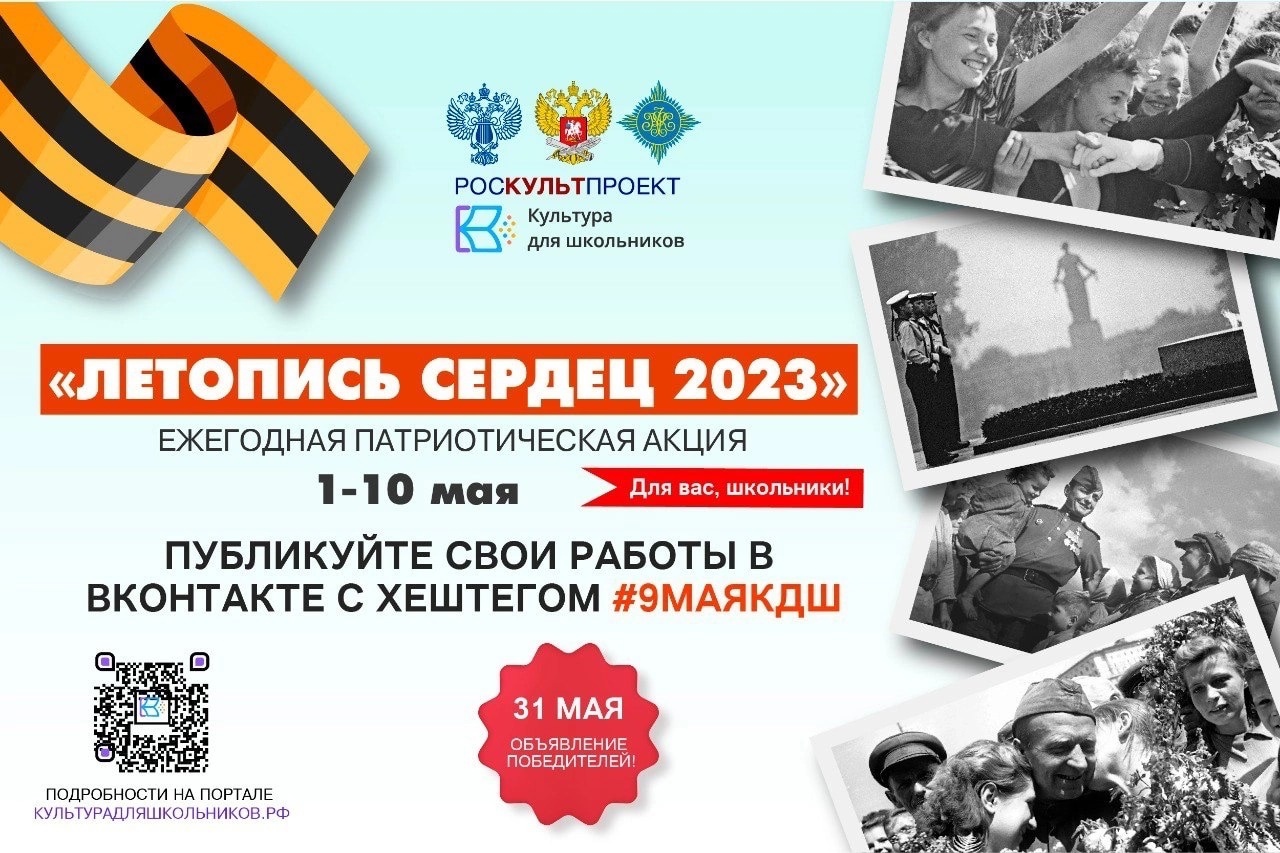 